                                            
REDOVISNING 

BEVILJADE MEDEL FÖR FRITIDSVERKSAMHET 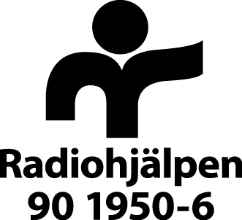 KONTAKTUPPGIFTER
UPPGIFTER OM MEDHJÄLPAREEKONOMISK REDOVISNING AV BEVILJADE MEDEL
Till redovisningen bifogas kopior av kvitton/fakturor, tydligt märkta med vilka kostnader som avser medhjälparna och hur beräkningen av kostnaderna har gjorts. Använd gärna ett separat blad för att tydliggöra kostnaderna om ni redovisar flera aktiviteter.                                                                                             Sökta belopp                    Antal                          Kostnad/st.             Utfall/redovisad summaBESKRIVNING MED MINST 40 ORD AV GENOMFÖRD AKTIVITET, UPPDELADE I KRONOLOGISK ORDNING OM FLERA BESKRIV DE FÖRÄNDRINGAR SOM INTRÄFFAT OM AKTIVITETEN INTE GENOMFÖRDES ENLIGT ANSÖKAN OCH BESLUTUPPFYLLDES SYFTE OCH FÖRVÄNTAT RESULTAT? Obs! I Radiohjälpens uppdrag ingår information och återrapportering. Vi ber er därför om digitala bilder från aktiviteten. Gör så här:
- Välj ut ett par bilder. 
- Skicka ett mail till radiohjalpen@svt.se med bilderna bifogade i JPG-format.
- Skriv några rader om vad det är vi ser, projektnummer samt fotograf.
- Tänk på att personer på bild måste ha gett sitt godkännande.
VILLKOR FÖR ANVÄNDANDET AV RADIOHJÄLPENS BIDRAGRedovisning:Redovisning av bidrag under 100 000 kr ska innehålla en ekonomisk redovisning, kopior av kvitton/fakturor, en narrativ rapport samt medhjälparnas kontaktuppgifter. Vi har tagit del av och godkänner ovanstående villkor:
Genom signering är parterna införstådda med att viss information om parternas representanter sparas för att möjliggöra uppföljning och dialog gällande den verksamhet som finansieras av Radiohjälpen.Ort och datumNamn	NamnFirmatecknare	Ekonomiansvarig…………………………………………………………                         ………………………………………………………..Underskrift                                                                        UnderskriftRadiohjälpen godkänner elektronisk signering med svenskt BankIDBlanketten kan också signeras, skannas och mailas till oss

Maila till mia.kallstrom@neuro.seFöreningens/organisationens namnNamn på aktivitetenStart- och slutdatum
     Beviljad summaFrån vilken fond beviljades medel
RadiohjälpenKontaktpersonFöreningens gatuadressFöreningens postadressE-mail Telefonnummer Antal medhjälpareAntal deltagare med stödbehovTotalt antal deltagare på aktiviteten: Medhjälpare och deltagare, 
även de som inte behövde stöd.Medhjälparnas namn och kontaktuppgifter, bifoga ett löst blad om raderna inte räcker till. 1)     2)     3)     4)     5)      ResaLogiMatÖvrigt (specificera)Summa      Summa        